SOLUCIONARIO TAREA DE RELIGIÓN  4°  BÁSICOSemana 9 y 10, del  25 al 29 de mayo /   01 al 05 de junio“¡CUIDEMOS NUESTRO MEDIO AMBIENTE!”No imprimir este documento, descárguelo y úselo para revisar su guía.Te invito a desarrollar  esta guía de trabajo,  reflexionando acerca de  la importancia de cuidar nuestro entorno, pues Dios nos confió el cuidado de su Creación a nosotros, la humanidad.Lee con atención y responde las  siguientes preguntas, seleccionando y marcando con una cruz(X). la alternativa correcta. En Génesis 1:28 dice:  “Fructificad y multiplicaos; llenad la tierra, y sojuzgadla  y señoread en los  peces  del mar,  en las  aves  de los  cielos,  y  en  todas las  bestias  que  se mueven sobre la tierra”. En esta orden, el concepto “dominio” que  Dios le pidió a la humanidad fue:Dominar y explotar todos los recursos que había en la Tierra.Dominar y cuidar, con responsabilidad, toda la Creación.Cuidar, proteger y amar todos los seres vivos que Él  había creado.b y c son correctas.El hombre no cumple la orden de Dios, cuando:Solo ve el medio ambiente como un recurso para explotar.Cree que el mundo fue creado con el propósito suplir necesidades humanas solamente.Siente que toda la creación ha sido formada con el único propósito de la satisfacción de la humanidad.Todo es correcto.La palabra mundo, es el término griego “cosmos” que significa el universo entero. Es interesante pues comprobar que la razón de Dios para enviar a su hijo  fue su amor por el universo, es decir, la creación. ¿De qué manera tomó Dios sobre sí mismo la Creación?:Dios tomó sobre sí mismo la creación al hacerse ser humano como uno de nosotros.Dios tomó la Creación sobre sí mismo cuando dijo que era bueno.Dios tomó la Creación cuando le ordenó al hombre cuidar el Edén.Ninguna es correcta.La palabra mayordomo tiene varios significados. El significado correcto, en cuanto a la orden de Dios, es el que se refiere a:Es el siervo mayor de una finca.Un administrador o gerente de una empresa o propiedad.Es aquel que trabaja y cuida de lo que Dios creó.Ninguna es correcta.
¿Cuándo somos buenos mayordomos de la Creación?Cuando dejamos que otros se preocupen de cuidar el planeta porque tienen más dinero.Cuando colaboramos con el plan redentor de Dios, y somos buenos administradores de los recursos ecológicos que nos da.Cuando cooperamos unos con otros en cuidar, limpiar, mantener y promover un ambiente saludable para todos los que nos rodean. b y c son correctas. ¿Qué significa que nosotros somos únicamente mayordomos de su creación? Significa que:Dios no nos dio la propiedad sobre la Creación, sino el cuidado de la misma.nos dio un tiempo para  cultivarlo y sacar los frutos en época de cosechas.nos dio la propiedad de la creación porque el ser humano fue más inteligente que todo lo creado.ninguna respuesta es correcta.¿De qué manera práctica como comunidad podemos ser buenos mayordomos de la creación?Evitar contaminar el agua, el aire y la tierra y no desperdiciar sus recursos. Reciclar todo lo que esté a nuestro alcance.Respetar y cuidar a los seres vivos, tanto plantas como animalesTodo es correcto.¿Qué es la ecología?Es el estudio de las relaciones existentes entre los organismos vivos, incluidos los seres humanos, con su ambiente físico.Es una palabra que menciona a los animales y aves del mundo.Es un estudio  sobre la tierra y sus elementos químicos.Ninguna es correcta.¿Qué es la ecología humana?Es cuidar al ser humano, no hacerle daño ni problemas.Es un estudio sobre las relaciones sociales entre hombres y mujeres.Proteger el entorno natural y promover sus recursos como contexto de desarrollo humano.Es cuidar al hombre de todos los animales peligrosos y salvajes.Nuestros  talentos personales son para ayudar a los demás y cooperar en la construcción de un mundo mejor, inspirados en el Evangelio del Señor Jesús.Repasa el siguiente dibujo con tu lápiz mina, y luego colorea las imágenes, reflexionando en lo hermoso que es cuidar la Creación de Dios. 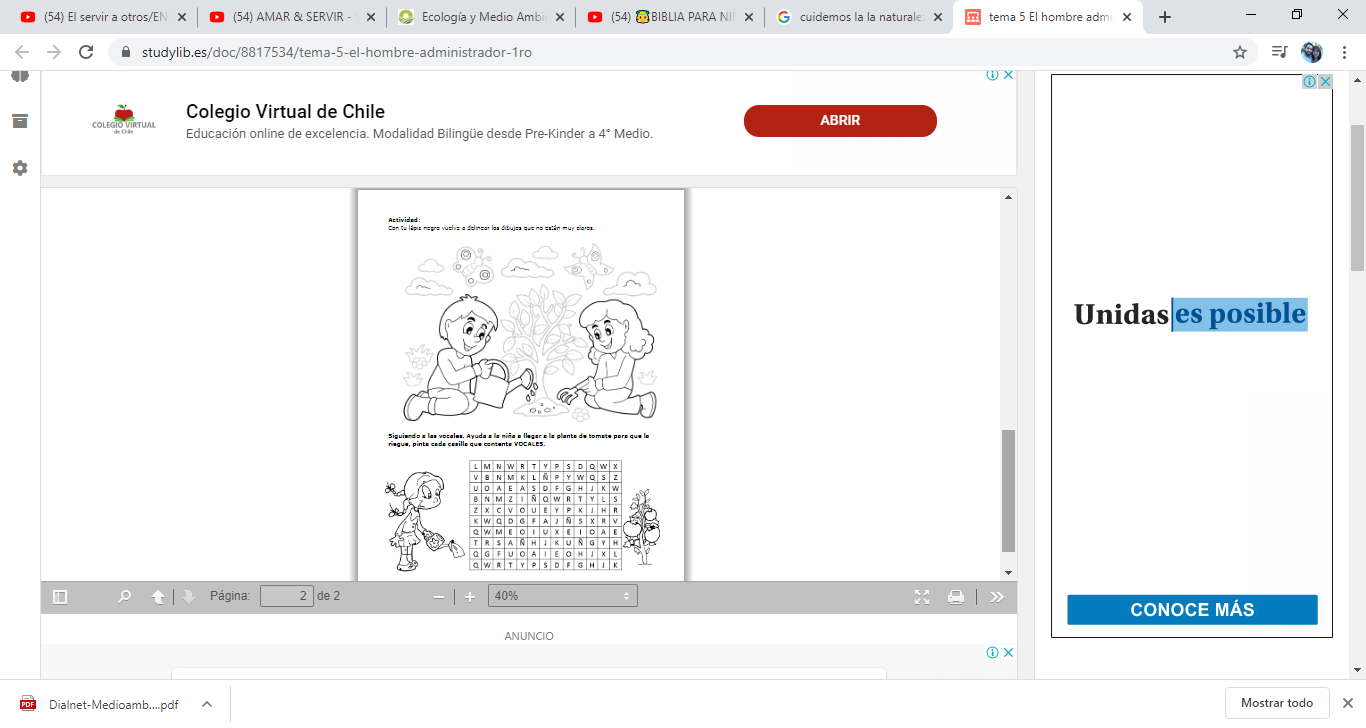 Ahora,  te invito a leer las siguientes frases en los recuadros. Luego, selecciona los carteles que se encuentran en la parte inferior de esta ficha, colorea,  recórtalos y pégalos donde corresponda. Te dejo un recuadro para que  crees tu propio cartel, para promocionar una forma de cuidar a la humanidad.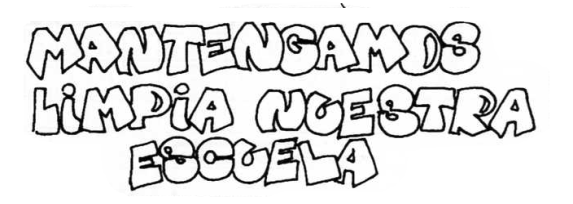 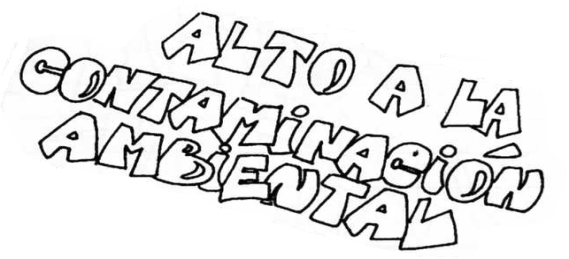 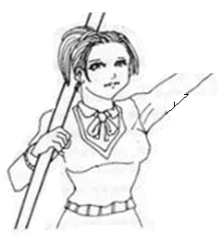 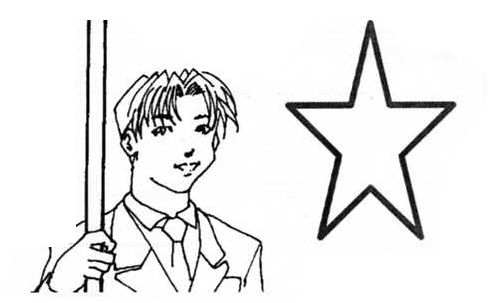 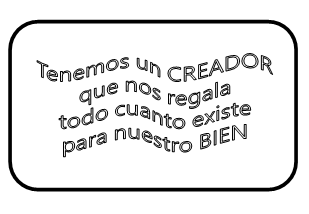 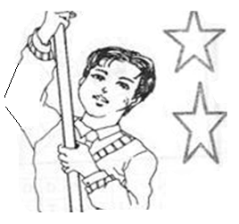 (Creación libre:  Frase que invite ayudar al prójimo hecho a imagen y semejanza de Dios;  promover  medidas de protección  que nos piden autoridades hoy en día para evitar el Corona Virus, entre otros).Nombre Curso :   4° Básico    Fecha: Semana 9 y 10 del  25 al 29 de mayo /   01 al 05 de junioO.A Comprender que cuidando las plantas, animales y nuestro ambiente físico amamos a Dios.Comprender que la ecología de la naturaleza es importante para la vida humana.